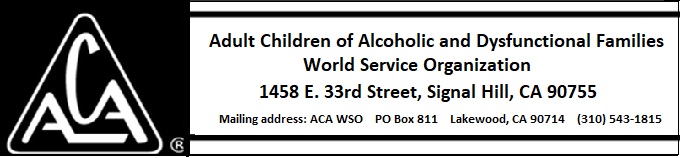 MONTHLY TELECONFERENCE AGENDA July 14, 20182PM EST 712-432-0075 PIN: 427266#Press *6 to mute or un-mute.THIS IS A REGULARLY SCHEDULED MEETING WITH NOTICE GIVEN ON THE ACAWSO WEBSITE AND THE TRAVELER NEWSLETTERPlease notify the secretary with changes, additions, or motions for this meeting.Call to Order:Roll Call of Board Members: Present: Absent: Establish Quorum: Minutes: Motion to approve the May 12, 2018 Teleconference Minutes (Marcia J.) Second: 	Discussion: Decision:	Minutes: Motion to approve the June 9, 2018 Teleconference Minutes (Marcia J.) Second:	Discussion:	Decision: Treasurer’s ReportGuest IntroductionsTradition Seven: Every ACA group ought to be fully self-supporting, declining outside contributions.Committee Reports: All reports can be found on the business website: http://acawso.org Executive Committee—Majbrit M.Archive Committee—No reportFinance Committee: Bill D.Audit Committee: Pat H.Literature Committee: Charlie H.Members and Public Service Committee (MPS): Carole C.European Committee: Majbrit M.DCOC:  Bill D.Service Structure Committee: Marcia J.Website/Database Committee: Jim B.ABC Committee: Jim R.OPPM Committee: Mary Jo LNominating Committee: Greg R.Predatory Behavior Work Group/Committee: (Josh W.)Concurrences to be read into the recordMotion:  To approve hiring Samuel Nickolas (Nick) Calandrino as the Operations Manager for ACA WSO.  (The Hiring Committee)Background: The Hiring Committee (David, Mary Jo and Pat) narrowed down the list of candidates to three people.  After all interviews were conducted, the recommendation was made to hire Nick Calandrino.Second: Carole C.Vote: Motion passes unanimously.Motion:  To approve the expenditures necessary for Board members to travel to Signal Hill to provide onsite management during the interim period between Managers.  The costs of this travel would partially be offset by the temporary decrease in salaries to be paid to Special Workers by WSO. (Mary Jo)Background:  With the resignation of the General Manager, effective May 8th, and because the daytime staff was fairly new, the Board determined it would be most appropriate to have some weeks when  Trustees would be on site in Signal Hill while the search for a new manager was conducted.  This was also done so that some procedures, maintenance and upgrades could be performed to get things in order.Second: Bill D.Vote: Motion passes unanimously.Motion:  To approve cost overruns for printing, A/V, and other routine expenses for the 2018 ABC/AWC that resulted from not initially taking into account the differences in costs of local vendors in a non-U.S. country, as well as having a venue with space and A/V equipment for four concurrent recorded workshops.  (David McB. and Mary Jo L.)Background:  The budget that was created for this event was based on costs associated with previously holding the ABC/AWC in the U.S. where, among other things, a national print vendor provided a 30% discount, and where costs in general were less substantial than they ended up being in Toronto. The committee set-up used was not adequate as too many decisions were made late in the game with little or no alternatives to the increasing costs. Even when Mary Jo joined David as a co-liaison we found it difficult to keep up with the late decision and increases.  This situation should be remedied by the addition of a specific Finance liaison to the Committee in the future.Second: Marcia J.Vote: Motion passes unanimously.New Business: None2018 ABC Motions and StatusBallot Motions:That WSO look into adding intergroup and meeting group web links into the WSO website directory listings on www.adultchildren.org  Motion passed.That WSO utilize online conferencing and voting technologies to provide remote access to the Annual Business Conference, for those not sharing in the WSO. This is so that phone and cyber meeting groups, geographically distant members, those with limited time availability or childcare obligations, or other restrictions, may attend as delegates or otherwise vote on matters of concern to ACA as a whole. Motion passed.Literature Motions:That the conference approve the pamphlet Finding Emotional Sobriety as conference-approved literature. Motion passed.That the delegates declare “Ready! Set! Go!” to be conference-approved literature, beginning a 4 to 6 month process of fellowship review and resulting revisions. Motion passed.Floor Motions:That there be representation on the Board of members from all over the world. Motion failed. Discussion:  The Service Structure Committee is working on a regional structure.  Regional representation is already written into the OPPM.That the Board of Trustees hold both the ABC and the AWC in Sweden in 2019, if the Swedish host group is willing. Motion passed.Motion that the term dysfunctional families be incorporated more into Website, literature, books, etc. This motion was postponed because it needed more time. Discussion:  This is better done through the literature committee. There is a lot of support for the spirit of the motion, but anything requiring a change throughout the literature is difficult.Motion to have a more diverse pool of Board applicants, globally. Motion passed.  However, the minority opinion swayed the delegates and with the subsequent re-vote, the motion did not pass.  Discussion:  this is a broader issue that requires much deliberation and input.Guest Comments:Motion to close the meeting: Second: Decision: ANNOUNCEMENTSNext Meeting: Saturday August 11, 2018